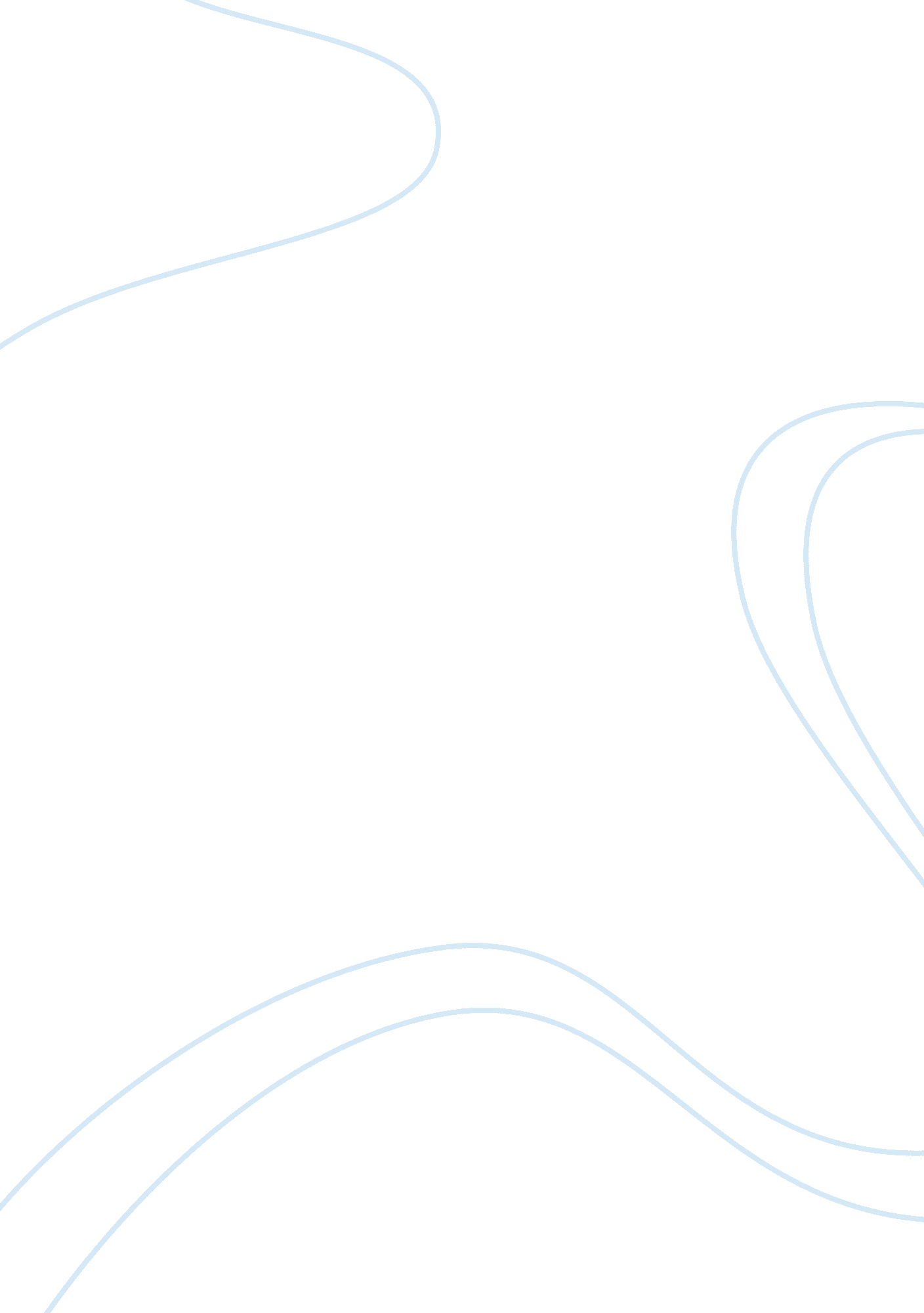 Example of stylistic analysis essayArt & Culture, Artists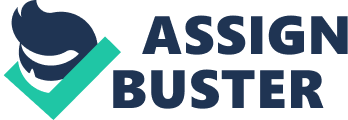 Song of the Lark A work of art can be defined as an artistic creation which combines a number of factors that make it unique. Unity and coherence in a work of art bring the piece into one being. Style, in any work of art, means the manner in which forms that make up that piece of art are chosen, and fit together. In the Northern Renaissance, art was characterised by the nature of how the artists related colour and expressed it on the canvas (Snyder et al 99). Advanced oil painting techniques were largely explored by these artists (Snyder et al 198). Wood-carving, unlike stone-sculpting, was a specialty among the artists. One painting that will be identified is one done by French painter, Jules Breton. The painting is titled, Song of the Lark. This paper will review some of the stylistic characteristics that were present in the work of art, and some of the characteristics shared by the Northern Renaissance. Realism is art that allows the artist to express himself by being straightforward. In the painting, the art allows the artist to think of anything, and put it down on the canvas. This is without idealizing them or adding anything that was not a part of the main idea. Such style was influenced by the Northern Renaissance style of art (Snyder et al 299). It was essential for the artist to identify what it is they desired most, and paint it. They simply represent actual objects in their paintings. This art does not follow the rules of formal artistic theories that are present. It is the depiction of what is real that makes this art special (Snyder et al 375). The painting captures the entire field of vision the artist intended to portray. This is what the artist in the Northern Renaissance wanted to capture. It is seen today in more realism art, such as the one shown below, than before because of evolution in art. It is the artist’s job to bring this out for the audience. In conclusion, this art is better placed to be accepted by the new generation of people willing to accept realism in paintings. It is crucial for all artists who have embraced this work of art to bring out their intentions by being real to themselves, and their audiences (Snyder et al 457). That may bring global understanding of what art truly is, and foster understanding with the art they present. Work cited Snyder, J., Silver, L., and Luttikhuizen, H. Northern Renaissance Art: Painting, Sculpture, and the Graphic Arts from 1350 to 1575. New York: Prentice Hall, 2005. Print. 